Welcome LetterAugust 1st, 2019Hello Parents,Welcome to West Clayton Elementary School, where our vision is to be the premiere elementary school in the state of Georgia. My name is Monroe Hatcher; I am the Parent Liaison for West Clayton Elementary School. My role in this school is to offer support to parents and to provide you with informational support and community resources. My goal is to strengthen the partnership between you and your child’s school. This year I will be coordinating events that will provide the support you need to be a participant in your student(s) achievement. We welcome all families to come out and participate. Our first event was the, Back to School Meet and Greet for Parents. This event was held on August 1st, 2018 from 1:00pm to 3:00pm.  I encourage you to join us as we provide you the opportunity to meet teachers, and administrators, as well as, receive information about the 2019-2020 school year.I am excited to begin a new school year and I wanted to let you know that our Parent Resource Center is open and available for you to use from 7:15 a.m. until 3:15 p.m. Monday through Friday in room #132. The Parent Resource Center is full of valuable parenting and volunteer information, monthly calendars, academic brochures, employment resources and a new edition, the Parent Lending Library. Additionally, there is educational and community information to assist and keep you informed.  There are computers available so that you can access the New Infinite Campus Parent Portal to view your child’s grades online. Information on upcoming parent workshops and meetings will be posted in the resource center.Please stop by the Parent Resource Center when time permits. As your parent liaison I will offer continuous help and support. If you have questions or need further assistance feel free to contact me anytime at (770)994-4005 and at monroe.hatcher@clayton.k12.ga.us. You can also visit the Parent Resource Center in room #132.Best regards,Monroe C. Hatcher IIIParent Liaisonmonroe.hatcher@clayton.k12.ga.us 770.994.4005 Proof of Welcome Letter Posted In Parent Resource CenterAugust 1st, 2019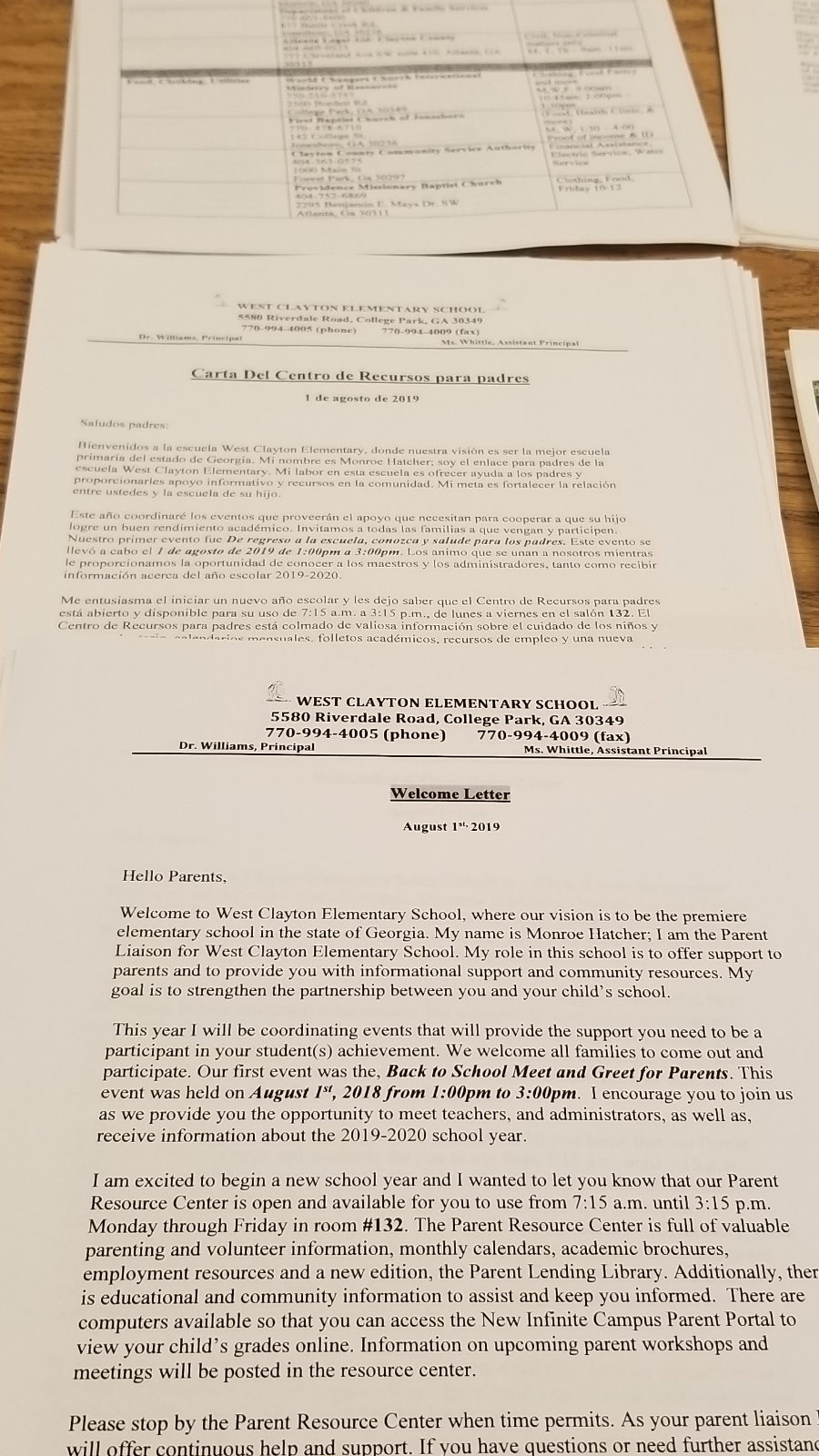 